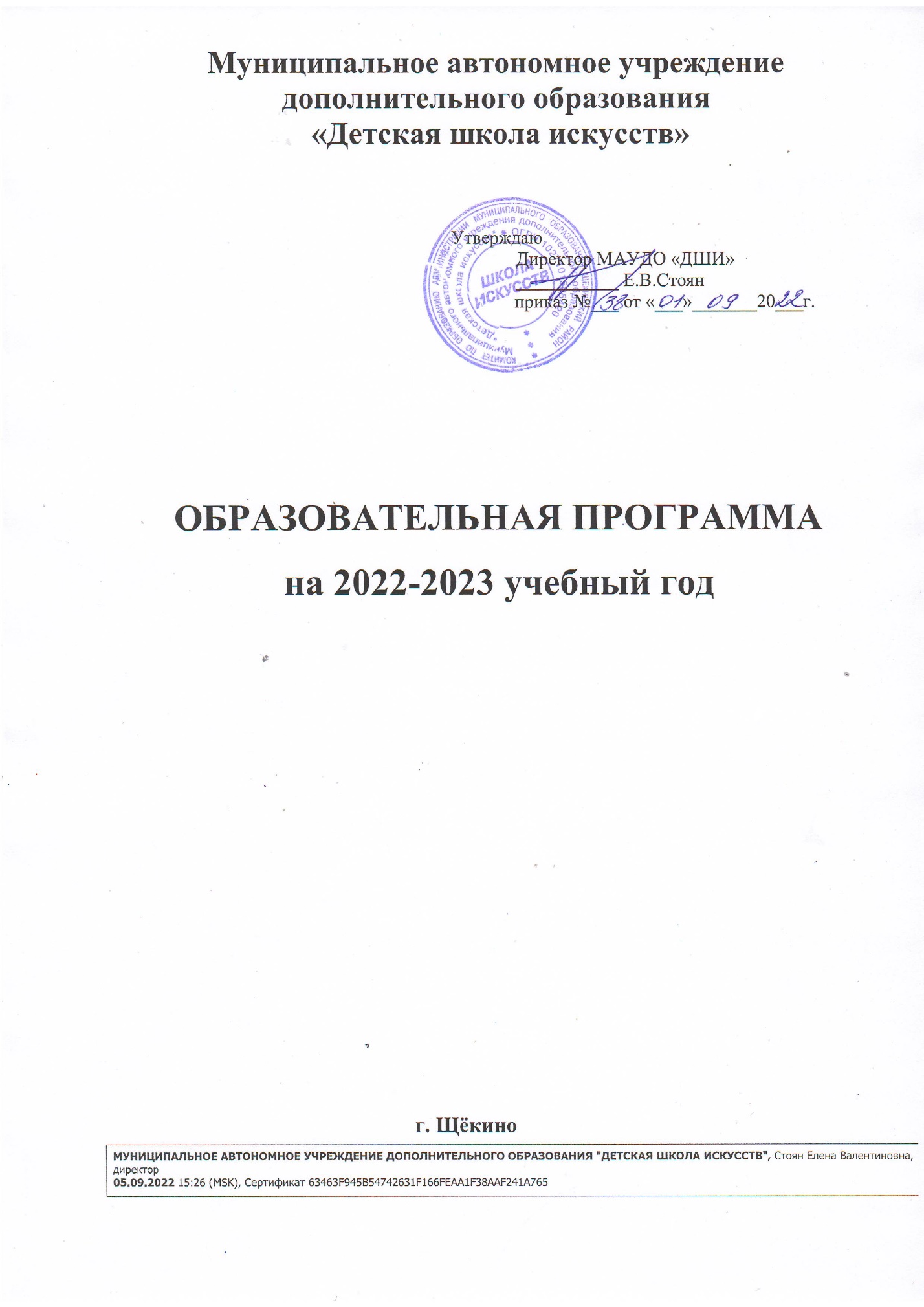                        Структура образовательной программыПринципы построения образовательного процессаКадровое обеспечение образовательного процессаХарактеристика  дополнительных  общеобразовательных            общеразвивающих программ,  реализуемых в учебном годуПрограммно-методическое обеспечение образовательного процессаИз программы воспитательной работы Школы искусств          Примерный план деятельности на 2022-2023 учебный годКалендарный учебный график работы объединений МАУ ДО «Детская          школа искусств»Принципы построения образовательного процесс	Организация образовательного процесса в МАУДО «Детская школа искусств»  осуществляется в соответствии с Федеральном Законом  от 29 декабря 2012 № 273-ФЗ «Об образовании в Российской Федерации», Профессиональными  стандартами педагогических работников (педагог дополнительного образования детей и взрослых, педагог – организатор, педагог – психолог), Уставом МАУДО «Детская школа искусств»,  учебным планом, календарным учебным графиком, расписанием учебных занятий, составленным в соответствии с СанПиН 2.4.4.3172 – 14 для образовательных организаций дополнительного образования детей. В Школе искусств работают 6 отделений: музыкальное (вокальное пение, игра на гитаре), хореографическое, живописи и декоративно-прикладного искусства (живопись, декоративно-прикладное искусство, дизайн), театральное, иностранных языков, общеэстетической подготовки. 	В Школу искусств принимаются дети и подростки в возрасте от 5 до 18 лет. Обучение детей осуществляется в одновозрастных и разновозрастных объединениях по интересам в следующих формах: учебная группа, индивидуальные занятия. Лицензия предполагает обучение взрослых в форме досуговых клубов, индивидуальных занятий, консультаций по оказанию дополнительных образовательных услуг. 	Школа искусств организует работу с обучающимися в течение всего календарного года: учебный процесс (с 01.09. по 31.05) и каникулы (осенние, зимние, весенние, летние). В ходе учебного процесса педагоги проводят учебные занятия по расписанию, используя различные формы работы с обучающимися (мини-лекции, беседы, практикумы, концерты и т.д.), обозначенные в программах.  В каникулярное время педагоги могут создавать объединения для работы в загородных лагерях, проводят на базе Школы искусств массовые досуговые дела, родительские собрания (осень, зима, весна) в целях реализации дополнительных общеобразовательных общеразвивающих программ.	В целях своевременной и четкой информированности населения о работе учреждения, используются следующие формы деятельности: информация о работе учреждения на сайте Школы искусств и на информационных стендах в здании учреждения, концерты и массовые дела для учащихся общеобразовательных школ, длявоспитанников детских садов, для родителей и жителей северо-западного микрорайона.Социальный заказ, реализуемый учреждением, складывается из нескольких составляющих: федеральный компонент, региональный компонент, муниципальный компонент.            Социальный заказ федерального уровня отражен в Федеральном Законе  от 29 декабря 2012 № 273-ФЗ «Об образовании в Российской Федерации», в котором основным предназначением учреждения дополнительного образования определено «развитие мотивации личности к познанию и творчеству, реализация дополнительных программ и услуг в интересах личности, общества и государства». Как основное направление деятельности данная цель нашла свое отражение в Уставе Школы искусств.	Региональный компонент социального заказа регулируется на областном уровне и предполагает участие обучающихся Школы искусств в областных фестивалях, выставках, конкурсах. 	Муниципальный компонент предполагает проекцию государственных требований к работе учреждения в Щекинском районе. Это участие в реализации программ по развитию детского творчества и по формированию социально-значимой деятельности и активной жизненной позиции через работу в детской общественной организации.         	Цельобразовательного процесса:создание образовательной среды, способствующей формированию социально – адаптированной личности на основе компетентностного  подхода к обучению, развитию и воспитанию обучающихся.        Задачи образовательного процесса:-  обеспечение информационной открытости Школы искусств посредством вхождения в АИС «Навигатор» и РИС УСО ТО, включающий в себя информационную систему «Сетевой Город. Образование»;- повышение роли участников образовательного процесса – педагогов, обучающихся, родителей, общественности – в мотивации познавательно-социальной активности и в реализации дополнительных общеобразовательных общеразвивающих программ;- обеспечение качестваобразовательного процесса и доступности обучения по   направлениям деятельности Школы искусств в интересах каждого ребенка;- поиск и постоянное совершенствование форм, методов, приёмов, средств и педагогических технологий в образовательном процессе;- формирование осознанного и ответственного отношения к здоровому образу жизни и личной безопасности.Традиционно деятельность Школы искусств  направлена на создание «социальной ситуации развития ребенка», среды конструктивного взаимодействия и позитивного поля деятельности. Этому способствует:         - личностно-ориентированный  подход к образовательному процессу, признание главным критерием и высшей ценностью интересы и способности обучающихся здоровьесбережение, формирование социально-адаптированного  «Я» каждого ребенка.         Отсюда, деятельность МАУДО «Детская школа искусств» можно отнести к наиболее благоприятствующей зоне формирования социальной значимости, гражданской идентичности.Кадровое обеспечение образовательного процесса(на 01.09 .2022 г.)Количественный состав – 22педагогических и руководящих работников: Педагогические работники (ПР):   Руководящие работники (РР):Педагоги                                 -  14Педагог - психолог                -    1                         Директор   -  1 Социальный педагог             -    1                          ЗУВР         -  2 Педагог-организатор             -    1РСП            -  1 Всего ПР:   17Всего РР:  4Качественный состав:КатегорийностьПР  -17Образование ПР:                                                                                           Высшая кат.    -   5 (29%)                                      высшее  -    14(82%); педагогическое  - 141-я категория  -4 (24%)                           ср.спец.  -     3(18%); педагогическое  -2Соответствие  -3 (18 %)                                       педагогическое –16 (94%)                                Без категории  -5 (29%)                                                                                                                                         КатегорийностьРР  -4Образование РР:  Соответствие   -  4  (100%)                                   высшее  -  3 (75%); педагогическое  -  3ср.спец.  -  1 (25%); педагогическое  -1педагогическое -4 (100%)Педагогические  и руководящие работники, имеющие награды:- Почётная грамота Департамента образования ТО             	-  2- Почетная грамота Министерства образования ТО             -  4;- Почетная грамота Министерства образования РФ             -  5;- Нагрудный знак «Почетный работник общего  образования РФ»                                                                    -   4Всего наград:   15Всего награжденных педагогических ируководящих работников:   13(62% коллектива)Занесены в Книгу почёта лучших учителей Щёкинскогорайона  -2Характеристикадополнительных общеобразовательных общеразвивающих программ, реализуемых в Школе искусств в       	Содержание программ основывается на принципах единства воспитания, обучения и   развития личности, свободы выбора и самореализации ребенка, сотрудничества детей и взрослых по триаде «педагог – ребенок – родитель». Сроки реализации дополнительных общеобразовательных общеразвивающих программам Школы искусств на 2021-2022 учебный год: от 1 года до 5 лет. Оформление и содержание дополнительных общеобразовательных общеразвивающих программ соответствуют  методическим рекомендациям по проектированию дополнительных общеразвивающих программ (письмо Минобрнауки РФ от 18.11 2015 г. N 09-3242) и Порядку организации и осуществлению образовательной деятельности по дополнительным общеобразовательным программам (приказ Минпросвещения РФ от 09.11 2018 г. № 196)          Учебная нагрузка и режим занятий определены Уставом учреждения и отвечают требованиям и рекомендациямСанПин 2.4.4.3172-14 «Санитарно-эпидемиологические требования к устройству, содержанию и организации режима работы образовательных организаций дополнительного образования детей» и СанПиН 2.4.1.3049-13 «Санитарно-эпидемиологические требования к устройству, содержанию и организации режима работы дошкольных образовательных организаций»:  - для детей дошкольного возраста программы рассчитаны на 36, 72 часа с продолжительностью одного занятия 30-35 минут, с режимом работы один или два раза в неделю;            - для детей школьного возраста программы рассчитаны на 36, 72, 108, 144, 216 часов с продолжительностью одного занятия 35- 45 минут, с режимом работы один, два, четыре или шесть часов в неделю.                 	Учебный план обеспечивает обучающимся развитие специальных способностей к определенным видам искусств и связь основной образовательной деятельности с дополнительной.          Дополнительные общеобразовательные общеразвивающие программы (ДООП)  художественной направленности, реализуемые в Школе искусств, рассчитаны на детей и подростков разных возрастных категорий (от 5 до 18 лет). ДООП соединяют познавательную деятельность с творческой, прививают любовь к искусству, формируют практические навыки по различным видам искусств, развивают воображение, фантазию, художественный вкус, формируют потребность в здоровом образе жизни, способствуют становлению гражданской идентичности и патриотизма.              ДООП социально-гуманитарной направленности – это развивающие  программы:-   для обучающихся дошкольного возраста - знакомят с целостной картиной мира, разнообразием предметов, событий и явлений, учат мыслить, анализировать, делать умозаключения, развивают вербальный интеллект, формируют адаптацию к процессу обучения;- для обучающихся школьного возраста - способствуют реализации социального заказа взрослых и детей на образовательную услугу, потребности в получении знаний, расширению художественно-эстетического кругозора.  Общее количество программ, реализуемых в 2022-2023 учебном году: 21Из программы воспитательной работы Школы искусств(Примерный план деятельности на 2022-2023 учебный год)Условные обозначения:Д       -   директорЗУВР – заместитель директора по учебно-воспитательной работеЗАХР - заместитель директора по административно-хозяйственной работеПДО  – педагог дополнительного образованияПР     - педагогические работникиСП     – социальный педагогП-П   – педагог – психологРСП   – руководитель структурного подразделенияП-О    – педагог – организаторМ        – методист Календарный учебный график работы объединенийМАУДО «Детская школа искусств»  на2022 - 2023 учебный год(составлен  согласно Федеральному закону РФ «Об образовании в РФ» № 273-ФЗот 29.12.2012 ст.2 п.9 и Уставу образовательного учреждения)Всего работниковВозрастные группы педагогических и руководящих работников  Возрастные группы педагогических и руководящих работников  Возрастные группы педагогических и руководящих работников  Возрастные группы педагогических и руководящих работников  Возрастные группы педагогических и руководящих работников  Возрастные группы педагогических и руководящих работников  Всего работниковдо 25 лет25 - 3536 - 4546 - 5556 - 60Более 60 лет21-46326категория работниковкол-во человеккатегорийностькатегорийностькатегорийностькатегорийность      образование      образование      образованиекатегория работниковкол-во человеквысшаяперваясоответ.без категориивысшеесреднееспец.педаго-гическоепедагогические работники (ПР)17529%424%318%5  29%14   82%316 94%руководящие работники (РР)4--4100%-314100%ПР + РР21524%419%733%524%1781%42095%Сроки реализации дополнительных общеобразовательных общеразвивающих программ: Сроки реализации дополнительных общеобразовательных общеразвивающих программ: Сроки реализации дополнительных общеобразовательных общеразвивающих программ: Сроки реализации дополнительных общеобразовательных общеразвивающих программ: Сроки реализации дополнительных общеобразовательных общеразвивающих программ: Сроки реализации дополнительных общеобразовательных общеразвивающих программ: Программно-методическое обеспечение образовательного процессана 2022 - 2023  учебный годДополнительные общеобразовательные общеразвивающие  программы – 21, из них:                            Социально - гуманитарная направленность (7)Художественная направленность –14Программно-методическое обеспечение образовательного процессана 2022 - 2023  учебный годДополнительные общеобразовательные общеразвивающие  программы – 21, из них:                            Социально - гуманитарная направленность (7)Художественная направленность –14№ п/пСодержание деятельностиответственные Сроки исполнения1.Утверждение дополнительных общеобразовательных общеразвивающих программ на педагогическом советеДдо 01.09ежегодно 2.Утверждение планов воспитательной работыЗУВРдо 01.09ежегодно3.Организация приема детей и подростков в Детскую школу искусств: корректировка критериев, проведение собеседованийЗУВРПДО апрель 2022- август 20224.Апробирование  2дополнительных общеобразовательных общеразвивающих программ: «Театр + английский», «Интеллектуальная лесенка»ПДО 2022-20235.Оформление тематических информационных стендов социально-профилактической направленностиСПП-Псентябрьдекабрьмартиюнь6.Проведение бесед, викторин, показ  презентаций  по формированию у обучающихся социальной компетентности и позитивного социального опытаПДОСПП-Ппо планам работы7.Организация летней занятости и отдыха обучающихся:- участие в работе загородных профильных лагерей;- концертные выступления коллективов «Симпатия» и «Конфетти» для городских лагерей;- персональные выставки обучающихся и выпускников отделения живописи и декоративно - прикладного искусства ПДОРСПиюнь8.Организация школьных тематических выставок на экологическую, гражданско-патриотическую, этическую темыПДОРСП ежемесячно9.Проведение персональных выставок обучающихся объединений живописи и ДПИ в Школе искусств, в общеобразовательных школахПДОРСПв течение года10.Проведение сольных концертов выпускников музыкальных объединенийПДОапрель – май11.Организация творческих отчетов (вариативные формы) по итогам деятельности  объединений Школы искусствПДОП-Оапрель12.Подготовка методических  материалов для реализации досуговых программ и мероприятий по социально-педагогической поддержке детейП-ОСПв течение года13.Тренинговые занятия для обучающихсяП-Ппо плану работы П-П14.Изучение социальных проблем обучающихся, их родителей и педагогов (анкетирование и диагностика): -  коммуникативность в детском  коллективе,-  удовлетворенность родителей качеством    образовательного процесса (обучение и  воспитание)-  взаимодействие в  педагогическом коллективеСПП-ППДОоктябрь- апрель15.Внедрение в образовательный процесс разнообразных форм работы по здоровьесбережению: - динамические и релаксационные паузы на  учебных занятиях,- дыхательные упражнения, - тематические беседы, - семейные праздники,-  комплексыоздоровительной  гимнастики,- индивидуальные и коллективные выставки работ по валеологической тематике ПДОпостоянно16.Изучение социального заказа родителей обучающихся с целью корректировки задач и содержания воспитательного процессаПДОсентябрь17.Участие обучающихся в концертах, фестивалях, выставках разного уровняПДОП-О,   РСПпо мере проведения18.Расширение социокультурного пространства Школы искусств через взаимодействие с учреждениями культуры и искусствДПДОП-Опостоянно19.Исследование образовательного процесса через методические темы исследования: воспитание, обучение, развитиеПРежегодно20.Собеседования с педагогами по проблемам организации воспитательного процесса, промежуточным и итоговым результатам работы по темам исследованияДЗУВРмарт - апрель21. Развитие сетевого взаимодействия  с образовательными организациями Щекинского районаДЗУВРПДОпо потребности22.Отслеживание результативности воспитательного процесса, динамики воспитания и развития обучающихся  в процессе обученияЗУВРПДОежегодно23.Совершенствование базы технических средствЗАХРД202324.Разработка и апробирование досуговых общеобразовательных программ для высокоуспешных обучающихсяМПДОП-О202325.Поддержка талантливой молодежи путем участия в конкурсных отборах на получение стипендий муниципального, областного уровняДП-Опо мере проведения26.Изучение социальной адаптации обучающихся, влияния образовательного процесса на формирование лидерских качеств обучающихсяП-ППДОпо итогам учебного года27.Расширение учебно-методической базы путем использования всех доступных источников информацииМПДОП-ПСПпостоянноУчебный год по полугодиямМесяц№ учебной неделиДни неделиДни неделиДни неделиДни неделиДни неделиДни неделиДни неделиУчебный год по полугодиямМесяц№ учебной неделипнвтсрчтптсбвс1 полугодие01.09 – 27.10Сентябрь112341 полугодие01.09 – 27.10Сентябрь25678910111 полугодие01.09 – 27.10Сентябрь3121314151617181 полугодие01.09 – 27.10Сентябрь4192021222324251 полугодие01.09 – 27.10Сентябрь526272829301 полугодие01.09 – 27.10Октябрь5121 полугодие01.09 – 27.10Октябрь634567891 полугодие01.09 – 27.10Октябрь7101112131415161 полугодие01.09 – 27.10Октябрь8171819202122231 полугодие01.09 – 27.10Октябрь924252627282930Осенние каникулы28.10 —03.117 днейНоябрь31Осенние каникулы28.10 —03.117 днейНоябрь12345605.11 — 29.12Ноябрь107891011121305.11 — 29.12Ноябрь111415161718192005.11 — 29.12Ноябрь122122232425262705.11 — 29.12Ноябрь1328293005.11 — 29.12Декабрь13123405.11 — 29.12Декабрь1456789101105.11 — 29.12Декабрь151213141516171805.11 — 29.12Декабрь1619202122232425Зимние каникулы30.12 — 12.0114 днейДекабрь17262728293031Зимние каникулы30.12 — 12.0114 днейЯнварь1Зимние каникулы30.12 — 12.0114 днейЯнварь23456782 полугодие13.01 — 23.03Январь91011121314152 полугодие13.01 — 23.03Январь18161718192021222 полугодие13.01 — 23.03Январь19232425262728292 полугодие13.01 — 23.03Февраль2030312 полугодие13.01 — 23.03Февраль20123452 полугодие13.01 — 23.03Февраль2167891011122 полугодие13.01 — 23.03Февраль22131415161718192 полугодие13.01 — 23.03Февраль23202122232425262 полугодие13.01 — 23.03Февраль2427282 полугодие13.01 — 23.03Март24123452 полугодие13.01 — 23.03Март2567891011122 полугодие13.01 — 23.03Март2613141516171819Весенние каникулы24.03 — 01.049 днейМарт2720212223242526Весенние каникулы24.03 — 01.049 днейМарт2728293031Весенние каникулы24.03 — 01.049 днейАпрель12Апрель28345678902.04 — 31.05Апрель28345678902.04 — 31.05Апрель291011121314151602.04 — 31.05Апрель301718192021162302.04 — 31.05Апрель312425262728293002.04 — 31.05Май32123456702.04 — 31.05Май3389101112131402.04 — 31.05Май341516171819202102.04 — 31.05Май352223242526272802.04 — 31.05Май362930311 полугодие:  1 полугодие:  16    16   161715-162 полугодие:           2 полугодие:           1818181718-19Всего:                                                    Всего:                                                    3434343433-35